.Start 16 counts on vocalWALK FORWARD, KICK, WALK BACK, TOUCHKICK-BALL-CHANGE X2, SKATE STEPS* One time Restart happens here on wall 3.ROCKING CHAIR, ¼ TURN, ¼ TURNTRIPLE RIGHT, ROCK, RECOVER, STEP, TOUCH, HIP BUMPSSTART AGAINRESTART: There will be one Restart on wall 3 facing 12:00. Do the first 16 counts and start over.I Loved You More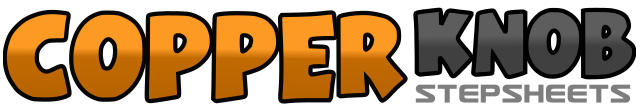 .......Count:32Wall:2Level:Beginner.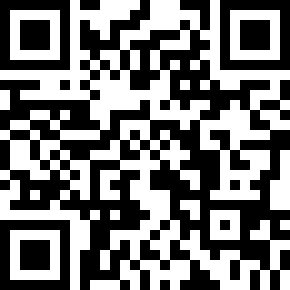 Choreographer:Frank Trace (USA) - June 2015Frank Trace (USA) - June 2015Frank Trace (USA) - June 2015Frank Trace (USA) - June 2015Frank Trace (USA) - June 2015.Music:I Loved You (feat. Melissa Steel) - BlondeI Loved You (feat. Melissa Steel) - BlondeI Loved You (feat. Melissa Steel) - BlondeI Loved You (feat. Melissa Steel) - BlondeI Loved You (feat. Melissa Steel) - Blonde........1-4Walk forward stepping R, L, R, kick L forward5-8Walk back Stepping L, R, L, touch R next to L1&2Kick R forward, Step on R, step L next to R3&4Kick R forward, Step on R, step L next to R5-8Skate steps moving forward only slightly, stepping R, L, R. L1-4Rock forward on R, recover onto L, rock back on R, recover onto L5-6Step R forward, pivot ¼ turn left7-8Step R forward, pivot ¼ turn left (6:00)1&2Side shuffle right stepping R, L, R3-4Rock back on L, recover onto R5-6Step L to left side, touch R next to L7-8Bump hips R and L  (weight on left)